Dancing With MyselfBilly Idol & Tony James 1979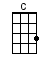 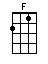 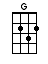 INTRO:  / 1 2 3 4 / [Z] / [Z] / [Z] / [Z] /[C] / [C] / [F] / [F] /[C] / [C] / [F] / [F]On the [C] floors of Tokyo-oA-down in [F] London town’s a-go-goA-with the [G] record selection and the mirror’s reflectionI’m a-[F]dancin’ with myselfA-when there’s [C] no one else in sightA-in the [F] crowded lonely nightWell I [G] wait so long for my love vibrationAnd I’m [F] dancin’ with myselfOh oh [C] dancin’ with myselfOh oh [F] dancin’ with myselfWhen there’s [G] nothin’ to lose and there’s just [G] nothin’ to prove, wellI’m [F] dancin’ with myself, oh oh oh [C] oh [C] If I [C] looked all over the world And there’s [F] every type of girlBut your [G] empty eyes seem to pass me byAnd leave me [F] dancin’ with myselfSo let’s [C] sink another drink‘Cause it’ll [F] give me time to thinkIf I [G] had the chance I’d ask the world to danceAnd I’ll be [F] dancin’ with myselfOh oh [C] dancin’ with myselfOh oh [F] dancin’ with myselfWell there’s [G] nothin’ to loseAnd so there’s [G] nothin’ to proveWell I’m [F] dancin’ with myself, oh oh oh-[C]oh[C] Oh oh oh-[F]oh oh [F] Oh-oh-oh [C] o-o-o-o-oh[C] Oh-oh-oh [G] o-o-o-oh [G][C] / [C] / [G] / [G] Well…If I [C] looked all over the world And there’s [F] every type of girlBut your [G] empty eyes seem to pass me byAnd leave me [F] dancin’ with myselfSo let’s [C] sink another drink‘Cause it’ll [F] give me time to thinkIf I [G]↓ had the chance I’d ask the world to danceAnd I’ll be [F] dancin’ with myselfOh oh a-[C]dancin’ with myselfOh oh a-[F]dancin’ with myselfIf I [G] had the chance I’d ask the world to danceIf I [G] had the chance I’d ask the world to danceIf I [G] had the chance I’d ask the world to dance [G] / [G]Oh oh oh [C] oh [C]Oh oh oh [F] oh [F]Oh oh oh [C] oh [C]Oh oh oh [F] oh [F]Oh oh [C] dancin’ with myselfOh oh [F] dancin’ with myselfOh oh [C] dancin’ with myselfOh oh [F] dancin’ with myselfOh oh [C] dancin’ with myselfOh oh [F] dancin’ with myselfOh oh [C] dancin’ with myselfOh oh [F] dancin’ with myselfOh oh oh [C] ohwww.bytownukulele.ca